Formulário de Solicitação de AfastamentoÀDiGRA/DeEGEu, __________________________________________________________________________, Número UFSCar_______________ estudante regularmente matriculado(a) no Curso de ____________________________, Campus _____________________ desta Universidade, solicito o afastamento de minhas atividades acadêmicas pelo motivo de:(     )  apresentar atestado médico com período de afastamento da Universidade por período superior a 90 (noventa) dias, conforme disposto no Art. 207 do Regimento Geral dos Cursos de Graduação.(     )  possuir inscrição no presente período letivo em atividades que não comportem o regime de exercício domiciliar, conforme disposto no Art. 207 do Regimento Geral dos Cursos de Graduação.Declaro estar ciente de que deferido o pedido, todas as atividades em que me encontro inscrito(a) terão resultado alterado para “Suspenso”.Declaro, também, estar ciente de que se o prazo do afastamento se estender entre períodos letivos, uma nova solicitação deverá ser apresentada após o início do próximo período letivo, posteriormente ao processo de rematrícula.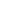 São Carlos, _____ de ___________ de 20____._____________________________Assinatura do(a) requerenteEmail do(a) requerente: _____________________________________